Score Sheet: Research DocumentYour presentation should contain all the content on the score sheet and your presentation slides should be in the same order as the score sheet.Observation, Background Information, Research Question, Hypotheses, Variables, Procedures, & References will be scored by CRA (total of 34 points).To pass you will need to receive at least 28 out of 34 points AND have been approved.Title, Results, Data Analysis, Conclusion, & Presentation Skills will be scored at Symposium (total of 22 points).To pass you will need to receive at least 18 out of 22 points.Project Type Chart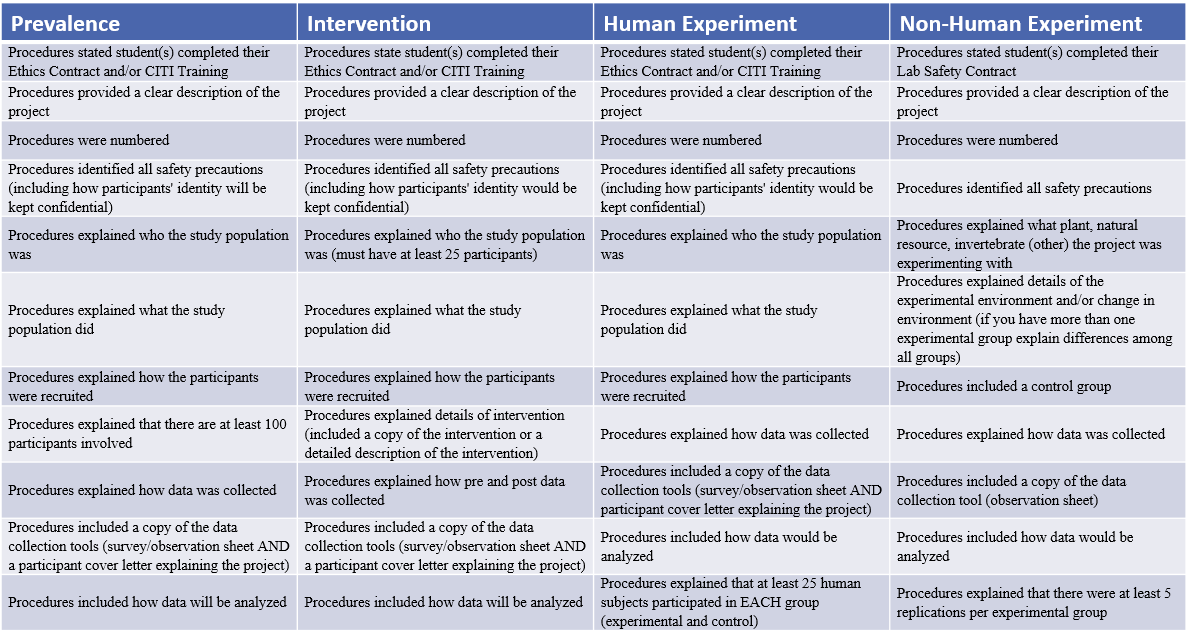 CONTENTCONTENT0 or 10 or 1COMMENTS Title3 ptsTitle was a complete statement/question Title3 ptsTitle matched the research question Title3 ptsTitle clearly defined the purpose of the projectObservation3 pts1st DeadlineObservation stated the project’s problem clearly Observation3 pts1st DeadlineObservation included why this project was important to the communityObservation3 pts1st DeadlineObservation included why this project was important to meJustification/ Background Research5 pts2nd DeadlineBackground information was related to the research questionJustification/ Background Research5 pts2nd DeadlineBackground information was referenced using correct in-text APA citations for all four sourcesJustification/ Background Research5 pts2nd DeadlineBackground information had at least two facts from each source totaling at least 8 factsJustification/ Background Research5 pts2nd DeadlineBackground information was highlighted (in bulleted format), not in paragraph formJustification/ Background Research5 pts2nd DeadlineBackground information was not plagiarizedResearch Question4 pts1st DeadlineResearch question was a focused and specific questionResearch Question4 pts1st DeadlineResearch question was researchableResearch Question4 pts1st DeadlineResearch question was measurableResearch Question4 pts1st DeadlineResearch question slide included a sentence explaining how addressing this research question will improve the communityHypotheses4 pts1st DeadlineHypothesis was based on research questionHypotheses4 pts1st DeadlineHypothesis stated how the independent variable will affect the dependent variable.Hypotheses4 pts1st DeadlineHypothesis slide included background information that helps explain the hypothesisHypotheses4 pts1st DeadlineNull Hypothesis was stated correctly Variables4 pts   2nd DeadlineCorrect independent variable Variables4 pts   2nd DeadlineCorrect dependent variable Variables4 pts   2nd DeadlineCorrect control variable (if needed) Variables4 pts   2nd DeadlineCorrect constant variablesProcedures11 pts3rd DeadlineSee Project Type Chart BelowSee Project Type Chart BelowSee Project Type Chart BelowSee Project Type Chart BelowResults5 ptsResults displayed data that matched research question. Results displayed data that matched research question. Results5 ptsResults included descriptive statistics in a chart (averages, percentages, etc.)Results included descriptive statistics in a chart (averages, percentages, etc.)Results5 ptsResults displayed pictorial evidence of research study (photos)Results displayed pictorial evidence of research study (photos)Results5 ptsResults included charts/graphs that were properly labeled (title, key, x-axis, y-axis) Results included charts/graphs that were properly labeled (title, key, x-axis, y-axis) Results5 ptsResults including graphs and charts were explained wellResults including graphs and charts were explained wellData Analysis3 ptsData analysis included a statistical test used to test the hypothesisData analysis included a statistical test used to test the hypothesisData Analysis3 ptsData analysis included an explanation of why that statistical test was used.Data analysis included an explanation of why that statistical test was used.Data Analysis3 ptsData analysis included an explanation of the statistical significance of statistical testData analysis included an explanation of the statistical significance of statistical testConclusion5 ptsConclusion included an accurate summary of the projectConclusion included an accurate summary of the projectConclusion5 ptsConclusion interpreted the data to conclude if the data supported/rejected hypothesisConclusion interpreted the data to conclude if the data supported/rejected hypothesisConclusion5 ptsConclusion answered the research question Conclusion answered the research question Conclusion5 ptsConclusion discussed limitationsConclusion discussed limitationsConclusion5 ptsConclusion discussed how student(s) would implement change and/or bring awareness to their communityConclusion discussed how student(s) would implement change and/or bring awareness to their communityReferences3 pts2nd DeadlineReference slide included 4 or more academic sources Reference slide included 4 or more academic sources References3 pts2nd DeadlineReference slide had ONLY in-text citations that were included as full references.Reference slide had ONLY in-text citations that were included as full references.References3 pts2nd DeadlineReferences were in the correct APA formatReferences were in the correct APA formatPresentation Skills6 ptsStudent(s) spoke clearly during the presentationStudent(s) spoke clearly during the presentationPresentation Skills6 ptsStudent(s) could answer questions with confidenceStudent(s) could answer questions with confidencePresentation Skills6 ptsStudent(s) didn’t read slides word for word (used presentation and/or note cards for support)Student(s) didn’t read slides word for word (used presentation and/or note cards for support)Presentation Skills6 ptsPresentation had limited spelling/grammar errorsPresentation had limited spelling/grammar errorsPresentation Skills6 ptsPresentation’s background (color/animation) was not distractingPresentation’s background (color/animation) was not distractingPresentation Skills6 ptsPresentation’s text size/font were consistentPresentation’s text size/font were consistent